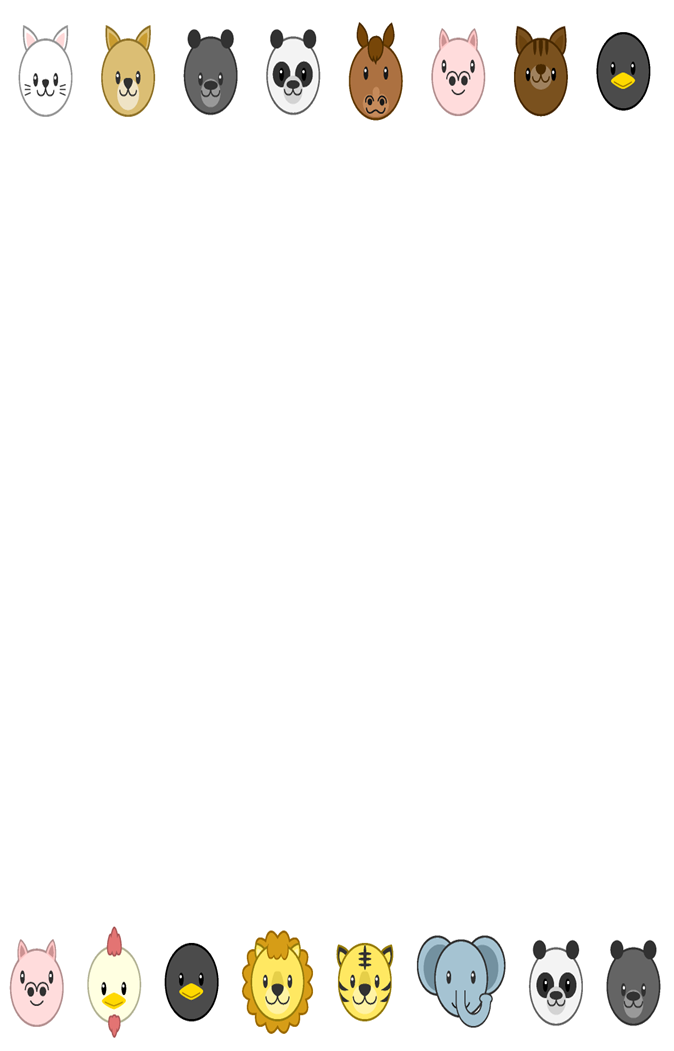 Animals (and People) at Work Extension Activity SheetThank you for checking out our kit! The following suggestions are provided to assist you in your family’s exploration of animals based on our theme of Tales and Tails. We hope you use these resources to continue habits of learning, curiosity, and reading.Recommended Additional TitlesSee also our curated list for related titles, available at: www.perry.owwl.org or by stopping into the library. 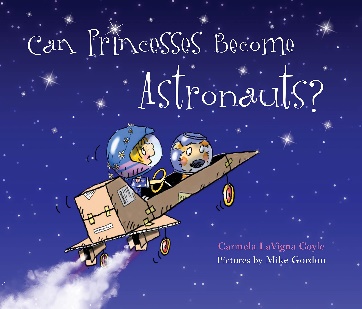 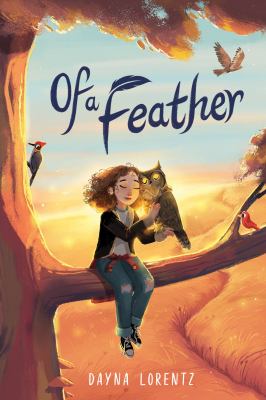 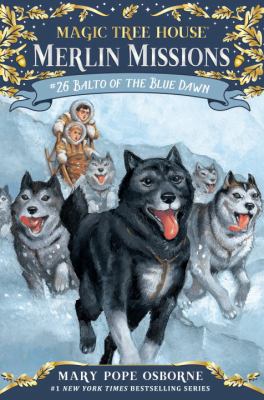 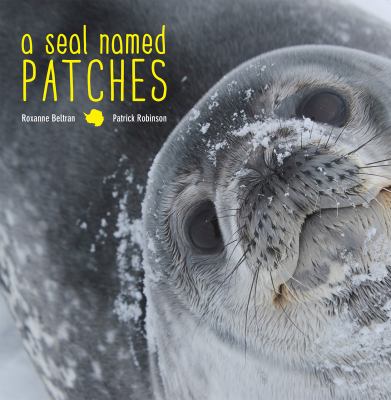 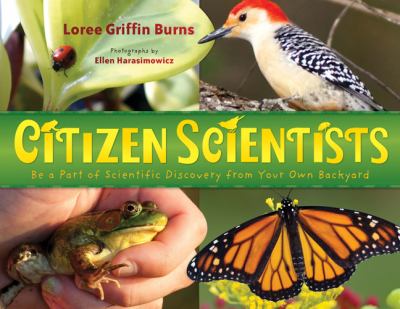 Can Princesses be Astronauts by Carmela LaVigna CoyleOf a Feather by Dayna LorentzA Seal Named Patches by Raxanne BeltranMagic Tree House: Balto of the Blue Dawn by Mary Pope OsborneCitizen Scientists by Loree Griffin BurnRecommended Online ResourcesThese links and videos have been reviewed before selection, but please consider reviewing them before allowing your child to view them.https://www.youtube.com/watch?v=z3Ng_L2QYJ4 HiHo Kids meet a Vethttps://www.youtube.com/playlist?list=PLQlnTldJs0ZTswqn44CKo8prG5ph-yTHd National Geographic for Kids series on Veterinarianshttps://www.britannica.com/list/working-like-a-dog-7-animals-with-jobs Talks about jobs that animals havehttps://vcahospitals.com/know-your-pet/therapy-petsInformation on therapy petshttps://www.youtube.com/watch?v=IjXeZpNT558 Interview with a wildlife educatorVeterinarian Dramatic PlaySources: http://alongingfulfilled.blogspot.com/2012/09/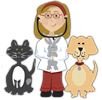 veterinarian-birthday.html?m=1 https://www.momsandmunchkins.ca/free-vet-printables/ https://suburbanwifecitylife.com/diy-toy-stethoscopes/ Help your kids pretend they are veterinarians by putting together a Vet Kit including bandages, gloves, craft sticks, etc. If you have a clean medicine dose plunger or stethoscope, add those too. Set up a vet clinic for your stuffed animals and print out from the sources above, or create a patient chart including name, owner, type of animal, color, height, length, symptoms, treatments, etc.Dog Sled Model Inspired by https://teachinginthemuseum.wordpress.com/ PaperBase: Cardstock/ Cereal boxPopsicle sticksGlueMarkers or crayonsYarn or stringTape Optional: Sled Dog ClipartStart building the frame for your dog sled. At one end your base, measure using one craft stick long edge against the edge and mark each end. Glue two craft sticks to the base on their sides just inside the marks you made. Let dry. Find pictures of sled dogs. If you are able to, print out sled dog clipart or draw sled dogs on paper. Fold the paper in half so the fold meets the top of your dog’s head. Cut out around the dog, making sure to leave the fold as well as extra paper at the bottom. Fold the extra paper up so that it overlaps and tape together. You may also need to tape at the top where the dog’s back is. Repeat for all the dogs you would like.If your sled runners are dry, glue on 4 craft sticks spaced evenly as cross pieces. They should fit across the runners with a little overhang. On the end of the sled nearest the edge of the base, glue two sticks to the runners so that they are angled to look like a handle. You might need something to support them so they stay at the angle you want. Let dry.Place your dogs in front of your sled. You can glue or tape them down once they are arranged as you like. Using the yarn, connect the dogs together.After the angled pieces of the sled have dried, glue one more cross piece at the top of the handle and then glue the yarn to that top cross piece.